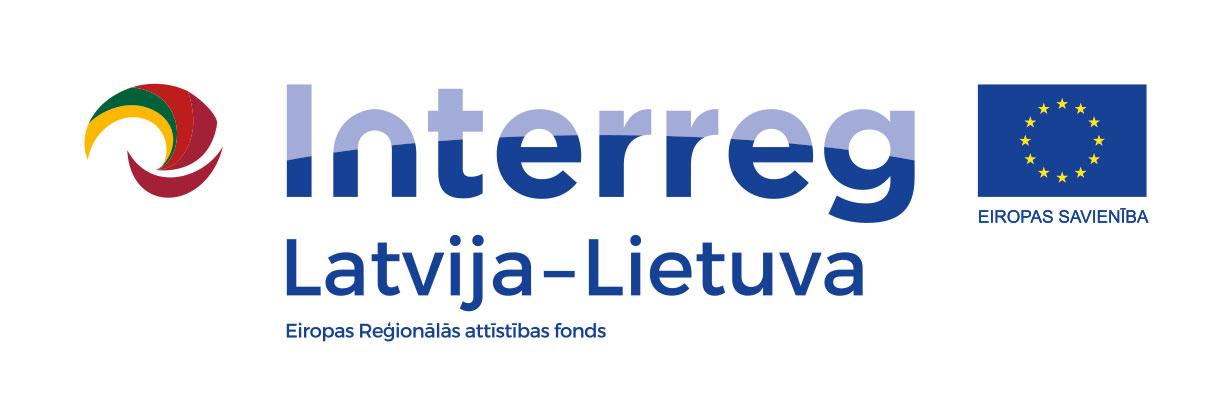 Apstiprināts studiju virziena „Mākslas”  10.01.2018.  sēdē, Protokols Nr.5Studiju programma: Interjera dizainsStudiju kursa nosaukums: Interjera projektēšana un ergonomika IV (Mākslinieciskā noformēšana)  RAIS piešķirtais studiju kursa kods: MākZ3041Zinātnes nozare: Mākslas zinātneZinātnes apakšnozare: DizainsKredītpunkti: 2ECTS kredītpunkti: 3Kopējais stundu skaits: 80 Lekciju skaits stundās: 8Semināru, praktisko darbu stundu skaits: 24 Kursa izstrādātājs: Mg.paed., Mg.art., Mg.design, lektore Diāna ApeleKursa anotācija: Kurss sniedz zināšanas par Mākslinieciskās noformēšanas studiju kursa saturu, uzdevumiem un sasniedzamajiem studiju rezultātiem. Kursā apskata zīmolvedības jēdzienu un sniedz zināšanas par uzņēmuma vizuālās identitātes dizaina izstrādes galvenajiem pamatnosacījumiem, primārā un sekundārā uzņēmuma logotipa izstrādi utt., sniedz zināšanas par organizācijas prezentatīvo produktu izstrādi (veidlapas, atzinības raksts, T-kreklu dizains, cepure, pildspalva, lietussargs u.c. suvenīri), vizuālo izskatu e-vidē, tai skaitā pievēršot lielāku uzmanību attiecīgā produkta iepakojuma izstrādes principiem. Kurss sniedz zināšanas arī par telpiskās vides projektēšanas pamatprincipiem, par telpas noformējumu veidošanas nosacījumiem, uztveres īpatnību faktoriem, proporcijām, krāsu un siluetu īpatnībām, stilistiku un stilu sintēzi, materiāliem, darba rīkiem un tehniskiem palīglīdzekļiem, kas ir nepieciešami dažādu noformējumu izstrādē. Kurss sniedz zināšanas par lielu telpu noformējumiem un nelielu telpu noformēšanas nosacījumiem, skatuves noformējumiem, akcentiem telpā un galda noformējumiem. Studiju kurss tiek apgūts, izmantojot uz problēmu balstītas mācīšanās elementus, kas sastāv no sešiem posmiem: pieredze, problēma, hipotēze, pārbaude, secinājumi un pašvērtējums. Studentam studiju kursa ietvaros  risināšanai   tiks piedāvāta praktiska problēma, kas saistīta ar kādu  esoša noformējuma pārveidi vai jauna noformējuma izstrādi, jauna uzņēmuma vizuālā zīmola vai konkrēta produkta iepakojuma izstrādi utt., tikai izsakot  pieņēmumus, kas  pārbaudes ceļā studentam  ļaus izdarīt secinājumus. Pētnieciskās darbības rezultātā students iegūst personīgi nozīmīgas zināšanas, attīsta  radošu domāšanu, veido savu  un komandas pašnovērtējumu, kā arī pozitīvu attieksmi pret uzticēto uzdevumu.Kursa mērķis: Sniegt zināšanas par zīmolvedības jēdzienu un uzņēmuma vizuālās identitātes dizaina izstrādes galvenajiem pamatnosacījumiem, kā arī telpiskās vides noformējumu veidiem un tā realizācijas iespējām. Studenti gūst prasmes un iemanto praktiskās iemaņas noformējumu izveidē dažādiem pasākumiem: valsts svētkiem un gadskārtu svētkiem, uzņēmēju un organizāciju organizētajiem pasākumiem, kā arī gūst praktiskās iemaņas organizācijas vizuālā tēla, zīmola izstrādē. Studenti gūst prasmes analizēt analogus, izvērtēt esošo situāciju uzņēmumā vizuālās identitātes kontekstā, kā arī zina noformējumu izvietošanas principus tiem paredzētajā telpiskajā vidē (pilsētvidē un iekštelpās, tirdzniecības izbraukuma vietās utt.). 4. Studiju programmas rezultāti un mērķi: to saskarsme.5. Studiju kursa plāns6. Problēmiskās mācīšanās metodes pielietojums studiju kursā.7. Studiju kursa un studentu integrācijas secība.8. Novērtēšanas sistēma.Novērtēšanas metodes, kritēriji un atsauksmes9. LiteratūraDocētājs:     Diāna ApeleProjekts “Nodarbinātības kompetenču uzlabošana pārdošanas laboratorijās/ SalesLabs” Nr. LLI-184. tiek īstenots ar Interreg V-A Latvijas – Lietuvas programmas 2014-2020 atbalstu, Rēzeknes Tehnoloģiju akadēmijā. Kopējās projekta izmaksas ir 524 866,73 EUR. Projekta līdzfinansējums no Eiropas Reģionālās attīstības fonda ir 447 223.32 EUR”Šis kursa apraksts ir sagatavots ar Eiropas Savienības finansiālo atbalstu. Par šī dokumenta saturu pilnībā atbild Rēzeknes Tehnoloģiju akadēmija, un tas nekādos apstākļos nav uzskatāms par Eiropas Savienības oficiālo nostāju.Studiju programmas studiju rezultātiStudiju kursa rezultātiZināšanas. Zināšanas un izpratne. Prot parādīt mākslas zinātnei un interjera dizainera profesijai raksturīgās zināšanas un šo zināšanu kritisku izpratni.Prot demonstrēt padziļinātas zināšanas un izpratni par mākslas un interjera dizainera lomu estētiskas vides problēmu risināšanā, un konkurētspējīgas valsts attīstībā.Spēj izvērtēt nozares profesionālās problēmas. Prot pielietot specifiskos informācijas avotus. Spēj parādīt savas profesijas teoriju, metodiku un uzskatu izpratni, iegūt, atlasīt un apstrādāt informāciju. Prasmes. Spēja pielietot zināšanas. Spēj patstāvīgi pielietot zināšanas, lai veiktu pētniecību mākslas un dizaina darbības jomā.Prasmes. Komunikācija. Spēj formulēt un analītiski aprakstīt informāciju, problēmas un risinājumus mākslas zinātnēs un interjera dizainera profesijā, tos izskaidrot un argumentēti diskutēt par tiem gan ar profesionāliem dizaineriem, gan arhitektiem un pasūtītājiem, gan citiem sabiedrības pārstāvjiem.Spēj veikt jaunrades, pētniecisku un izglītojošu darbu attiecīgajā nozarē.Izmantojot apgūtos teorētiskos pamatus un prasmes spēj izstrādāt organizācijas vizuālās identitātes dizainu un noformējumus dažādiem organizāciju pasākumiem.Spēj saskaņot noformēšanas mākslinieciskos izteiksmes līdzekļus ar izvēlētajām tehnoloģijām. Prot formulēt un argumentēt savu viedokli. Prasmes. Vispārējās prasmes. Spēj parādīt zinātnisku pieeju mākslas un dizaina problēmu risināšanā.Prot uzņemties atbildību un iniciatīvu, veicot individuālo dizainerdarbību, strādājot uzņēmumos arhitektu un dizaineru komandā.Prot patstāvīgi strukturēt savu mācīšanos, virzīt savu tālāko izglītību un profesionālo pilnveidi.Spēj uzņemties atbildību par studiju darbības rezultātu kvalitāti un kvantitāti.Spēj strādāt patstāvīgi un komandā sadarbojoties ar citiem. Prot strukturēt savas zināšanas attiecīgajā jomā, tajā skaitā patstāvīgi virzīt savu tālāko izglītību profesionālās kvalifikācijas pilnveidei.Kompetence. Analīze, sintēze, novērtēšana. Prot patstāvīgi iegūt, atlasīt un analizēt informāciju un to izmantot dizainerdarbības procesa pilnveidei.Spēj izprast un analizēt mākslas, arhitektūras un dizaina, interjera dizaina jēdzienus, teorijas, kritērijus un dizaina politikas aktualitātes.Prot izvērtēt savas dizainera darbības ietekmi uz sabiedrību un piedalīties mākslas jomas attīstības procesā.Prot pielietot vides novērtēšanas metodes un pārveidošanas principus interjera un eksterjera noformējumos. Izprot profesionālo ētiku un jautājumus par nozares projektu īstenošanas ietekmi uz vidi un sabiedrību. Galveno tēmu nosaukumsAkadēmisko stundu struktūraAkadēmisko stundu struktūraAkadēmisko stundu struktūraAkadēmisko stundu struktūraAkadēmisko stundu struktūraKopāGalveno tēmu nosaukumsTeorētis-kās lekcijasProblēmiskās mācīšanās semināriiKonsultācijasDarba grupas Patstāvī-gais darbsKopā1. Studiju kursa saturs, uzdevumi un sasniedzamajie rezultāti. Zīmolvedības jēdziens. Uzņēmuma vizuālās identitāte. Vizuālās identitātes dizains. Zīmola izstrādes galvenajie pamatnosacījumi. Zīmola koncepcija, zīmola sastāvdaļas, mērķauditorija, organizācijas pozicionēšana un cita informācija, ar kuru operē organizācija sabiedriskajās attiecībās, veidojot korporatīvās komunikācijas platformu. Organizācijas stila grāmata. Stila grāmatas izstrāde - būtisks atvieglojums organizācijai komunikatīvajos procesos sabiedriskajā telpā.Stila grāmatas atspoguļojums: zīmola platforma un slāņi, kur atspoguļojas organizācijas misija, vīzija un vērtības;pārskatāmas vadlīnijas par uzņēmuma korporatīvo dizainu un vizuālo identitāti;saskaņota darbinieku komunikācija gan organizācijas iekšienē, gan sabiedriskajā vidē (mājas lapa, prezentācijas izskats, e-pasta paraksts, veidlapu izskats u.c.) 2462. Stila grāmatas struktūra.(Ievads. Logotips. Lietvedība). Ievads. Organizācijas misija, vīzija un vērtības. Zīmola pozicionējums un koncepcijas pamatojums.Logotips. Unikālā grafiskā zīme, tās uzbūve. Logotipa primārais un sekundārais variants, to lietošanas vadlīnijas – laukumā, minimālais izmērs, kļūdains logo lietojums. Logotipa krāsas Pantone C – drukai uz krītota papīra, Pantone U – drukai uz nekrītota papīra, CMYK – rastra druka, RGB –TV, internets. Fonti. Pirmās un otrās pakāpes burtu šrifti. Pirmās pakāpes burtu šrifts tiek pielietots vizuālās komunikācijas dizaina veidošanai (brošūras, bukleti, ielūgumi, preses maketi u.c.). Otrās pakāpes burtu šrifts tiek lietots lietvedībā, dokumentācijā.Lietvedība. Lietišķa pakete ar jauno vizuālo identitāti. Vizītkarte, izmērs 5 x 9 cm, veidlapa A4, aploksne (izmērs C65), CD iepakojums, dokumentu mape A4, Power Point slaida dizains.122493. Stila grāmatas struktūra.(Prezentatīvie produkti. E-vide)Prezentatīvie produkti. Komunikāciju dizains ar integrētu jauno logotipu. Stila grāmatā ir iekļauti: T-kreklu dizains, cepure, pildspalva, produkta iepakojums, lietussargs u.c. suvenīri. Prezentatācijas produktu klāsts var būt papildināts atbilstoši konkrētajai situācijai un vajadzībām, ar piezīmi, ka ir jāievēro esošā logotipa lietošanas vadlīnijas, stils un fonti.E-vide. Mājas lapas dizaina pamatā loģiska informācijas un nepieciešamo funkciju analīze. Mājas lapa saglabā izstrādātās stila krāsas, ņemot vērā e-vides specifiku. 128114. Telpiskās vides noformēšanas pamatprincipi. Telpas noformējumu veidošanas nosacījumi, uztveres īpatnību faktori, proporciju nozīme interjera un eksterjera noformējumos, krāsu un siluetu īpatnības, stilistika un stilu sintēze, materiāli, darba rīki un tehniskie palīglīdzekļi, kas ir nepieciešami dažādu noformējumu izstrādē. Lielu iekštelpu noformējumi un nelielu telpu noformēšanas nosacījumi, skatuves noformējumi, akcenti telpā un galda noformējumi u.c. 2226125.  Noformējumu izvietošanas principi telpiskajā vidē. Pilsētvidē un iekštelpās, tirdzniecības izbraukuma vietās utt. Esošās situācijas analīze. Pasūtītāju un lietotāju vajadzību apzināšana un izvērtējums. Analogu apskate un analīzē. Dizaina koncepcijas un skiču izstrāde. Telpu funkcionālā analīze. Materiālu, mēbeļu un iekārtu, koloristikas un apgaismojuma izvēles pamatojums. Projekta realizācijas iespējas un izmaksas.226106. Iekštelpu noformējumu dizaina ideju izstrāde un realizācija gadskārtu svētkiem. Telpu noformējumu dizaina ideju izstrāde un noformējumu realizācija pasākumiem RTA: Lieldienu noformējums – foaje. Izlaidumu pasākumu noformējumi - aktu zāle u.c. 226107. Ārtelpu noformējumu dizaina ideju izstrāde gadskārtu svētkiem.Svētku noformējumu ideju izstrāde Rēzeknes pilsētā: Lieldienu noformējums – ārtelpa pretī pilsētas domei, Līgo svētku noformējums –Festivāla parks. 228128. Uzņēmuma tirdzniecības izbraukuma vietu dizaina ideju izstrāde.22610Kopējais akadēmisko stundu skaits  810864880PamatprincipsPamatprincipsStudiju kurss tiek apgūts, izmantojot uz problēmu balstītas mācīšanās elementus: (1) definēts vispārējais Mākslinieciskās noformēšanas studiju kursa saturs, uzdevumi un sasniedzamie rezultāti, apskatīts zīmolvedības jēdziens un uzņēmuma vizuālās identitātes dizaina izstrādes galvenie pamatnosacījumi, telpiskās vides projektēšanas un noformēšanas pamatprincipi (2) problēma tiek analizēta, izmantojot projekta metodi kā studiju procesa aktivitāti; (3) projekta aktivitāte tiek plānota kā darbību virkne, kas aptver esošo un trūkstošo zināšanu trūkumu, problēmu analīzes jautājumu formulēšanu un atbilžu atrašanu, integrējot teorētisko avotu pētījumus un praktisko situāciju analīzi, konkrēta produkta sagatavošanu un prezentāciju (problēmu analīzes ziņojumu); (4) problēmas analīze tiek veikta nelielā, līdz 5 cilvēkiem lielā grupā, pielietojot saziņas un sadarbības mācību metodes; (5) studentu mācīšanās pasākumus mērķtiecīgi atbalsta docētājs, savlaicīgi sniedzot atgriezenisko saiti un konsultācijas par konkrēto tēmu; (6) grupu un individuālais studiju progress tiek sistemātiski (paš-) novērtēts un pārdomāts.Mākslinieciskās noformēšanas studiju kurss (3 ECTS kredītpunkti) tiek apgūts 16 nedēļu laikā. Studiju kurss sastāv no divām daļām: teorētiskās lekcijas (8 akadēmiskās stundas) un praktiskās nodarbības (24 akadēmiskās stundas), kuru laikā studenti mācās nelielās grupās, analizējot vispārējo mākslinieciskās noformēšanas problēmu. Lekcijas un praktiskās nodarbības notiek atbilstoši fakultātes administrācijas izstrādātajam un apstiprinātajam grafikam. Studentu piedalīšanās praktiskajās nodarbībās ir obligāta.Studiju kurss tiek apgūts, izmantojot uz problēmu balstītas mācīšanās elementus: (1) definēts vispārējais Mākslinieciskās noformēšanas studiju kursa saturs, uzdevumi un sasniedzamie rezultāti, apskatīts zīmolvedības jēdziens un uzņēmuma vizuālās identitātes dizaina izstrādes galvenie pamatnosacījumi, telpiskās vides projektēšanas un noformēšanas pamatprincipi (2) problēma tiek analizēta, izmantojot projekta metodi kā studiju procesa aktivitāti; (3) projekta aktivitāte tiek plānota kā darbību virkne, kas aptver esošo un trūkstošo zināšanu trūkumu, problēmu analīzes jautājumu formulēšanu un atbilžu atrašanu, integrējot teorētisko avotu pētījumus un praktisko situāciju analīzi, konkrēta produkta sagatavošanu un prezentāciju (problēmu analīzes ziņojumu); (4) problēmas analīze tiek veikta nelielā, līdz 5 cilvēkiem lielā grupā, pielietojot saziņas un sadarbības mācību metodes; (5) studentu mācīšanās pasākumus mērķtiecīgi atbalsta docētājs, savlaicīgi sniedzot atgriezenisko saiti un konsultācijas par konkrēto tēmu; (6) grupu un individuālais studiju progress tiek sistemātiski (paš-) novērtēts un pārdomāts.Mākslinieciskās noformēšanas studiju kurss (3 ECTS kredītpunkti) tiek apgūts 16 nedēļu laikā. Studiju kurss sastāv no divām daļām: teorētiskās lekcijas (8 akadēmiskās stundas) un praktiskās nodarbības (24 akadēmiskās stundas), kuru laikā studenti mācās nelielās grupās, analizējot vispārējo mākslinieciskās noformēšanas problēmu. Lekcijas un praktiskās nodarbības notiek atbilstoši fakultātes administrācijas izstrādātajam un apstiprinātajam grafikam. Studentu piedalīšanās praktiskajās nodarbībās ir obligāta.Darba slodzes veidsAprakstsTeorētiskāslekcijasLai studenti  šo uzdevumu veiktu, viņiem jāizpēta vizuālās identitātes dizaina izstrādes, telpiskās vides projektēšanas un noformēšanas  teorētiskās atziņas, tās jāsalīdzina un jāsaskata to kopīgās iezīmes, formulējot konkrētas pazīmes.Rezultāts: studenti patstāvīgā izziņas darbībā ir nonākuši pie subjektīvi jaunām zināšanām un atziņām par vizuālās identitātes dizaina izstrādes, telpiskās vides projektēšanas un noformēšanas teorētisko pamatu, likumsakarību izpratni un guvuši priekšstatu par to izpausmi atšķirīgu zinātņu nozaru tekstos.Rezultāta pārbaude:1. Studenti  pašu formulētās  un gūtās atziņas salīdzina ar kādu autoritatīvu avotu, piemēram, ar mācību grāmatā vai zinātniskā monogrāfijā publicēto).2.Debates (Produktīvā metode).Lekcijām ir studiju kursa ievada, konsultējoša, rezumējoša un izvērtējoša funkcija.Problēmiskās mācīšanās semināriApgūstot Mākslinieciskās noformēšanas studiju kursu un demonstrējot apgūtās teorētiskās zināšanas (tiek veikts pārbaudes darbs), studenti turpina studijas, veicot uzņēmuma vai organizācijas vizuālās identitātes dizaina izstrādes, telpiskās vides projektēšanas un noformēšanas problēmu analīzi.Katrai studentu grupai tiek dota sarežģīta vizuālās identitātes dizaina izstrādes, telpiskās vides projektēšanas un noformēšanas problēma, kas ietver konkrēto uzņēmumu vai organizāciju. Analizējot problēmu, studenti aktīvi studē un apgūst vizuālās identitātes dizaina izstrādes, telpiskās vides projektēšanas un noformēšanas tēmas, strādājot pie konkrēta uzņēmuma vai organizācijas uzdotā uzdevuma. Studenti paši plāno un organizē studijas grupā, problēmu analīze notiek praktisko nodarbību laikā, kuras nepārtrauc teorētiskās lekcijas, turklāt problēmu analīzei tiek dota vairāk nekā puse no patstāvīgā darba laika.Problēmu analīze nelielā grupā tiek veikta pēc noteiktas problēmu analīzes loģikas, kas sastāv no secīgiem soļiem jeb posmiem. Visus posmus uzrauga docētājs, praktiskajās nodarbībās un konsultācijās studentiem tiek nodrošināts metodiskais un organizatoriskais atbalsts.Problēmu analīzes laikā tiek pielietots docētāja formatīvais novērtējums, kā arī grupas studiju rezultātu un pašnovērtējuma uzraudzība.Problēmas analīzes rezultāti tiek apkopoti grupas problēmu analīzes ziņojumā un publiskoti. Grupas darbs beidzas ar grupas rezultātu novērtējumu, pamatojoties uz noteiktiem kritērijiem.Risinot problēmu grupā, individuālie studiju rezultāti tiek reģistrēti, veidojot personīgo mācību sasniegumu portfeli, iepazīstinot ar to un aizstāvot to eksāmena laikā.“Problēmu analīzes scenārijs”. Studenti iepazīstas ar problēmu, noskaidro neskaidros jēdzienus un terminoloģiju. Tiek sagatavots problēmu analīzes plāns/studiju projekts, kurā tiek formulēti problēmas analīzes pirmie jautājumi ar docētāja palīdzību, meklēti informācijas avoti, plānoti studiju projekta īstenošanas posmi, kā arī noteikti katra grupas dalībnieka pienākumi.“Situācijas analīze”. Noteiktai situācijai raksturīgās nelielās problēmas tiek apzinātas un sīki aprakstītas, svarīgie fakti tiek atlasīti. Problēma tiek analizēta, atbildes uz jautājumiem tiek meklētas, analīzei nepieciešamie teorētiskie un empīriskie materiāli tiek apkopoti.KonsultācijasStudentiem tiek piedāvātas individuālas konsultācijas par uzņēmuma vai organizācijas vizuālās identitātes dizaina izstrādes, telpiskās vides projektēšanas un noformēšanas izstrādes posmu personīgā plāna izveidi (2 akadēmiskās stundas) un studiju sasniegumu portfolio veidošanu (2 akadēmiskās stundas).Grupu konsultācijas palīdz studentiem identificēt apgūtās un trūkstošās zināšanas problēmu analīzei (2 akadēmiskās stundas), sastādīt grupu plānu problēmu analīzes vai studiju projektam un mainīt to (4 akadēmiskās stundas), un sagatavot galīgo problēmu analīzes ziņojumu un prezentāciju (2 akadēmiskās stundas). Studentiem tiek piedāvātas individuālas un grupu konsultācijas (10 akadēmiskās stundas), kuru laikā studentiem tiek sniegts gan individuālais, gan grupu atbalsts.Patstāvīgais darbsPatstāvīgais darbs (48 akadēmiskās stundas) ir iedalīts individuālajā (30 akadēmiskās stundas) un grupu (18 akadēmiskās stundas) darbā. Individuālais darbs ietver lekciju materiālu un citu avotu izpēti, sastādot personīgo dizaina izstrādes posmu personīgā plāna izveidi, kā arī veidojot studiju sasniegumu portfolio, kuru prezentē un aizstāv eksāmena laikā.Patstāvīgo grupu darbu, pēc grupas kopīgas vienošanās, var organizēt kā individuālu, strādājot pa pāriem vai kopā ar visu grupu. Tā gaitā tiek veikts grupas uzdevums (-i) un notiek sagatavošanās kopīgajām praktiskajām nodarbībām.Gatavošanās un uzsākšana Mākslinieciskā noformēšanas studiju kurss (3 ECTS kredītpunkti) tiek apgūts 16 nedēļās. Studiju kursa studijas sastāv no divām daļām: teorētiskās lekcijas (8 akadēmiskās stundas) un praktiskās nodarbības (24 akadēmiskās stundas), kuru laikā studenti mācās nelielās grupās, analizējot vispārējās  vizuālās identitātes dizaina izstrādes, telpiskās vides projektēšanas un noformēšanas  problēmu. Piedalīšanās lekcijās, kurās tiek apspriesta un kritiski izvērtēta docētāja sniegtā informācija. Neatkarīga avotu izpēte, vizuālās identitātes dizaina izstrādes, telpiskās vides projektēšanas un noformēšanas izstrādes posmu personīgā plāna izveide, sagatavošanās pārbaudes darbiem.Grupu darbs problēmiskās mācīšanās seminārosKatrai studentu grupai tiek dota  vizuālās identitātes dizaina izstrādes, telpiskās vides projektēšanas un noformēšanas  problēma, kas ietver konkrēta uzņēmuma vai organizācijas pasūtījumu. Analizējot problēmu, studenti aktīvi studē un apgūst vispārējās mākslinieciskās noformēšanas tēmas konkrētam uzņēmumam vai organizācijai. Studenti paši plāno un organizē studijas grupā, problēmu analīze notiek praktisko nodarbību laikā, kuras nepārtrauc teorētiskās lekcijas, turklāt problēmu analīzei tiek dota vairāk nekā puse no patstāvīgā darba laika. Problēmu analīzes plāna/studiju projekta sagatavošana un īstenošana, kurā ietverti formulētie jautājumi un problēmu analīzes uzdevumi, aplēses, meklējamie informācijas avoti, katra grupas dalībnieka analīzes posmi un pienākumi.  Informācijas avotu meklēšana problēmas analizēšanai, to izvēle un izpēte. Mācīšanās, izmantojot saziņu un sadarbību.  Problēmas analīzes ziņojuma un prezentācijas sagatavošana. Publiska ziņojuma aizstāvēšana. Kopīgo mācību rezultātu pašnovērtējums.Individuāls patstāvīgais darbsPersonīgā studiju sasniegumu portfolio veidošana. Portfolio ir dizaina ideju kolekcija par veiktajiem individuālajiem uzdevumiem, faktu pētījumiem, individuālajiem studiju sasniegumiem un pieredzi, kas ļauj studentam demonstrēt studiju kursa izpratnes dziļumu. Portfolio struktūra un apjoms tiek apspriesti pirmajā praktiskajā sesijā. Eksāmena laikā students prezentē un aizstāv savu portfolio. Individuālo rezultātu pašnovērtējums.Darba grupasProblēmu analīze nelielā grupā tiek veikta pēc noteiktas problēmu analīzes loģikas vai tiek veikts studiju eksperiments laboratorijās, kas sastāv no secīgiem soļiem/posmiem. Visus posmus uzrauga docētājs, praktiskajās nodarbībās un konsultācijās studentiem tiek nodrošināts metodiskais un organizatoriskais atbalsts. Problēmu analīzes laikā tiek pielietots docētāja formatīvais novērtējums, kā arī grupas studiju rezultātu un pašnovērtējuma uzraudzība. Problēmas analīzes rezultāti tiek apkopoti grupas problēmu analīzes ziņojumā un publiskoti. Grupas darbs beidzas ar grupas rezultātu novērtējumu, pamatojoties uz noteiktiem kritērijiem. Risinot problēmu grupā, individuālie mācību rezultāti tiek reģistrēti, veidojot personīgo mācību sasniegumu portfolio, iepazīstinot ar to un aizstāvot to eksāmena laikā.Studentu sasniegumu un progresa galvenie principi. Mākslinieciskās noformēšanas studiju rezultātu novērtēšanai tiek izmantots uz kritērijiem balstīts novērtējums un kumulatīvās novērtēšanas sistēmas. Visu sasniegumu (progresa) novērtējumiem (personīgo zināšanu pārbaudei, grupu problēmu analīzei un prezentācijai, personīgajam studiju sasniegumu portfolio un tā prezentācijai) jābūt pozitīviem. Ja viens vai vairāki vērtējumi ir negatīvi, tad arī galīgā atzīme ir negatīva.Studiju laikā tiek izmantotas šādas vērtēšanas stratēģijas:Neformāla vērtēšana sastāv no docētāja diagnostiskiem un formatīviem verbāliem vērtējumiem un studenta pašnovērtējuma. Diagnostiska novērtēšana palīdz identificēt studentu zināšanu un prasmju līmeni studiju kursa sākumā un risinot problēmas grupā.Formatīva novērtējuma mērķis ir noteikt studentu progresu (gan individuālo, gan grupas), pielāgot studiju procesu un norādīt turpmākos problēmu analīzes virzienus. Studentu pašnovērtējums tiek veikts, izmantojot individuālu un grupu refleksiju. Individuālā pašnovērtējuma mērķis ir novērtēt personīgo studiju progresu, pielāgot studiju plānus un izveidot studiju sasniegumu mapi. Grupas refleksija ļauj novērtēt kopējo studiju progresu, noteikt katra grupas dalībnieka ieguldījumu sasniegtajā rezultātā un pielāgot grupas studiju procesu.Kopvērtējums atspoguļo studiju sasniegumu līmeni un balstās uz vērtēšanas kritēriju sistēmu, ko apspriež, sākot apgūt studiju priekšmetu. Uz kritērijiem balstīts novērtējums tiek izmantots, lai novērtētu testu, problēmu analīzes procesu un ziņojumu, kā arī personīgo studiju sasniegumu portfolio.Novērtēšanas procesa dalībnieki, viņu lomas un funkcijasNovērtēšanas procesa dalībnieki, viņu lomas un funkcijasDalībniekiAprakstsDocētājsStudentu studēšanas pasākumus mērķtiecīgi atbalsta docētājs, savlaicīgi sniedzot atgriezenisko saiti un konsultācijas par konkrēto tēmu.Students (komandas dalībnieki)Studenti paši plāno un organizē studijas grupā, problēmu analīze notiek praktisko nodarbību laikā, kuras nepārtrauc teorētiskās lekcijas, turklāt problēmu analīzei tiek dota vairāk nekā puse no patstāvīgā darba laika.Novērtēšanas elementiNovērtēšanas elementiNovērtēšanas elementiNovērtēšanas elementiKompetenču grupas Kompetenču grupas Novērtēšanas formas un tipiNovērtējuma vērtība,%Teorētiskās zināšanas un sapratneTeorētiskās zināšanas un sapratneIzpratne par studiju kursa zināšanām tiek pārbaudīta, izmantojot slēgta tipa pārbaudes. Ieteicams 20%Profesionālās kompetences, praktiskās iemaņas un prasmesDarbs un aktivitāte problēmiskās mācīšanās semināros unstudiju sasniegumu portfolioTiek vērtēta aktivitāte problēmiskās mācīšanās semināros un individuālais studiju sasniegumu portfolio. Portfolio ir dizaina ideju kolekcija par veiktajiem individuālajiem uzdevumiem, faktu pētījumiem, individuālajiem studiju sasniegumiem un pieredzi semestra laikā, kas ļauj studentam demonstrēt studiju kursa izpratnes dziļumu. Portfolio struktūra un apjoms tiek apspriesti pirmajā praktiskajā sesijā. Eksāmena laikā students prezentē un aizstāv savu portfolio.Ieteicams 40%Profesionālās kompetences, praktiskās iemaņas un prasmesProjekta izstrāde un  prezentācijaProcesa kvalitāte un konkrētas problēmas analīzes rezultāts tiek novērtēti saskaņā ar kritērijiem. Uzmanība tiek pievērsta problēmas analīzes mērķtiecībai, visaptveramībai un konsekvencei, teorētisko zināšanu un faktiskās mākslinieciskās noformēšanas prakses saikņu noteikšanai atbilstoši teorētisko un empīrisko pētījumu rezultātiem. Problēmu analīzes ziņojuma apjoms ir no 25 līdz 30 lappusēm, pielikumu apjoms ir neierobežots. Tiek vērtēta arī ziņojuma prezentācija; tās ilgums nedrīkst pārsniegt 15 minūtes.Problēmas analīzes rezultāti tiek vērtēti ar kopēju atzīmi, kuru studenti sadala savā starpā saskaņā ar individuālā ieguldījuma noteikšanas kritērijiem un grupas pašnovērtējuma par studiju sasniegumiem: atsevišķu grupas dalībnieku rezultāti var atšķirties no kopējās atzīmes.Ieteicams 40%                                                                                                                             Kopā                                                                                                                             Kopā                                                                                                                             Kopā100Studiju rezultātu novērtēšanas objektsStudiju rezultātu novērtēšanas objektsVērtēšanas kritēriji un atsauksmesZināšanu izpratne un apgūšana10-0Pārbaudes darbs tiek vērtēts 10 punktu sistēmā. Atzīme ir atkarīga no pareizo atbilžu skaita. Katra pareizā atbilde dod 0.25 atzīmi. Lai saņemtu minimālo pozitīvo vērtējumu, nepieciešams atbildēt pareizi uz 20 jautājumiem no 40.	Problēmiskā mācīšanās grupā	Problēmiskā mācīšanās grupā	Problēmiskā mācīšanās grupāAnalīzes process10-9Grupa spēj patstāvīgi formulēt hipotēzes problēmas būtības identificēšanai, veikt gan teorētiskos, gan empīriskos pētījumus, lai tās apstiprinātu/noraidītu, izvēlēties piemērotus informācijas avotus, ņemot vērā studiju mērķus.Grupa pastāvīgi sadala problēmu nozīmīgās daļās, identificē un definē kritiskos analīzes aspektus, mērķtiecīgi atgriežas pie problēmas formulējuma, un pielāgo analīzes mērķus.Grupa pastāvīgi uzdod jautājumus un meklē atbildes, kritiski novērtē analīzes rezultātus, maina pētniecības stratēģijas un, ja nepieciešams, izvēlas jaunas metodes.8-7Grupa spēj formulēt hipotēzes ar docētāja palīdzību, lai identificētu problēmas būtību, plānot gan teorētiskos, gan empīriskos pētījumus, lai tos apstiprinātu/noraidītu, un izvēlēties piemērotus informācijas avotus.Grupa pastāvīgi sadala problēmu nozīmīgās daļās, identificē un definē kritiskos analīzes aspektus, mērķtiecīgi atgriežas pie problēmas formulējuma, un pielāgo analīzes mērķus.Konsultējies ar docētāju, grupa izvirza jautājumus un meklē atbildes, kritiski novērtē analīzes rezultātus, maina pētniecības stratēģijas un, ja nepieciešams, izvēlas citas metodes.6-5Grupa nespēj formulēt hipotēzes problēmas būtības identificēšanai, izvēlas docētāja formulētās hipotēzes, veic tikai teorētiskus pētījumus, lai apstiprinātu/noraidītu hipotēzes. Tā analizē tikai dotos informācijas avotus. Grupa strādā tikai ar problēmas sākotnējo formulējumu, nespēj novērtēt analīzes starpposma rezultātus, neizmanto iespējas pielietot dažādas pētniecības stratēģijas un metodes.Zināšanu veidošana 10-9Grupa spēj patstāvīgi atpazīt teorētiskos jēdzienus problēmas formulējumā un vajadzību pēc trūkstošajām zināšanām un kompetencēm. Informācijas meklēšana analīzei veido plašu un vispusīgu zināšanu bāzi par visiem problēmas aspektiem. Tā pastāvīgi izvirza un uzdod jautājumus. Grupas kolektīvajā mācību procesā dominē padziļināta pieeja, galvenā uzmanība tiek pievērsta izpratnei, nevis iegaumēšanai. Grupa patstāvīgi atrod zināšanas, pilnveido jēdzienus un kompetences, kas ļauj efektīvi rīkoties un risināt problēmsituācijas, ar kurām var saskarties nākotnē.Zināšanu veidošana 8-7Grupa spēj atpazīt teorētiskos jēdzienus problēmas formulējumā, noteikt vajadzību pēc trūkstošajām zināšanām un kompetencēm un dara to diezgan patstāvīgi. Informācijas meklēšana analīzei veido plašu un vispusīgu zināšanu bāzi par visiem problēmas aspektiem. Grupa izvirza un uzdod jautājumus, atrod zināšanas diezgan neatkarīgi, apgūst jēdzienus un kompetences, kas ļauj efektīvi rīkoties un risināt problēmsituācijas, ar kurām var saskarties nākotnē.Zināšanu veidošana 6-5Grupa nespēj atpazīt teorētiskos jēdzienus problēmas formulējumā un noteikt vajadzību pēc trūkstošām zināšanām un kompetencēm bez docētāja palīdzības. Informācijas meklēšana veido fragmentāru zināšanu bāzi. Grupa izvirza un uzdod jautājumus tikai docētāja mudināta, ne vienmēr atrod informāciju un pilnveido jēdzienus un prasmes, kas ļauj efektīvi rīkoties un risināt problēmsituācijas, ar kurām var saskarties nākotnē.Grupas darba organizācija10-9Grupa atbildīgi un radoši plāno un organizē kolektīvo darbu, gatavojas praktiskajām nodarbībām un konsultācijām, dokumentē problēmas analīzes gaitu, visi grupas dalībnieki piedalās visās praktiskajās nodarbībās, grupā dominē tikai pozitīva savstarpēja saikne un konstruktīva studēšana, konstruktīvs un pastāvīgs kontakts ar docētāju.Grupas darba organizācija8-7Grupa pienācīgi plāno un organizē kolektīvo darbu, gatavojas praktiskajām nodarbībām un konsultācijām, dokumentē problēmas analīzes gaitu. Lielākā daļa no grupas dalībniekiem piedalās visās praktiskajās nodarbībās, grupas aktivitātēs dominē pozitīvas savstarpējās saiknes iezīmes, ir novērojami konstruktīvas studēšanas elementi un kontakts ar docētāju.Grupas darba organizācija6-5Grupa nav pietiekami atbildīga, plānojot un organizējot savu darbu, gatavojoties praktiskajām nodarbībām un konsultācijām, tikai fragmentāri dokumentē problēmas analīzes gaitu. Daļa grupas locekļu nepiedalās visās praktiskajās nodarbībās, grupas dalībnieki nespēj sadalīt pienākumus, studēt kopā, viņi nesazinās ar docētāju.Grupas darba pašnovērtējums10-9Grupai ir perfekta vai ļoti laba izpratne par to, kādas metodes un paņēmienus tā izmantoja un kāpēc, analizējot un interpretējot problēmu teorētisko modeļu izteiksmē. Tā objektīvi novērtē kopējos studiju rezultātus.Grupas darba pašnovērtējums8-7Grupai ir laba izpratne par to, kādas metodes un paņēmienus tā izmantoja, zina, kurus teorētiskos modeļus tā izmantoja analīzē, salīdzinoši objektīvi novērtē kopējos studiju rezultātus.Grupas darba pašnovērtējums6-5Grupa ir tikai daļēji spējīga atpazīt teorētiskos modeļus, nosaukt, kādas metodes un paņēmienus tā izmantoja uzdevumu veikšanā, un tā novērtē kopējus studiju rezultātus tikai daļēji objektīvi.Rezultātu prezentācija10-9Grupa spēj atbilstoši, konsekventi un pienācīgi prezentēt problēmas analīzes rezultātus, pilnīgi analizēt un interpretēt savākto materiālu, atbildēt uz docētāja un kolēģu jautājumiem, sniedzot argumentus. Sagatavotais ziņojuma teksts atbilst visām akadēmiskā-informatīvā teksta prasībām.Rezultātu prezentācija8-7Grupa spēj atbilstoši un konsekventi prezentēt problēmas analīzes rezultātus, diezgan labi interpretē iesniegto informāciju. Spēj atbildēt uz docētāja un kolēģu jautājumiem. Sagatavotais ziņojuma teksts atbilst akadēmiskā un informatīvā teksta prasībām, tomēr tajā var atrast dažas interpretācijas un nebūtiskas tehniskas kļūdas.Rezultātu prezentācija6-5Grupa spēj prezentēt problēmas analīzes rezultātus, taču tā slikti interpretē iesniegto informāciju, nevar atbildēt uz docētāja un kolēģu jautājumiem. Sagatavotā ziņojuma teksts atbilst akadēmiski informatīvā teksta prasībām tikai daļēji, tajā ir atrodami būtiski studiju kursa, interpretācijas un tehniskā teksta sagatavošanas trūkumi.Individuālie mācību sasniegumiIndividuālie mācību sasniegumiIndividuālie mācību sasniegumiStudiju kursa zināšanas un kompetences10-9Students ir labi/ļoti labi apguvis studiju kursa teorijas un idejas, atpazīst un pielieto tās jaunu problēmu analīzei. Individuālajā studēšanas procesā dominē neatkarīga mācīšanās.Studiju kursa zināšanas un kompetences8-7Students ir daļēji apguvis studiju kursa teorijas un idejas, atpazīst un pielieto tās jaunu problēmu analīzei. Individuālā studēšana tikai daļēji balstās uz neatkarīgu mācīšanos.Studiju kursa zināšanas un kompetences6-5Students zina dažas studiju kursa teorijas un idejas, tomēr viņš vāji var tos saistīt un pielietot jaunu problēmu analīzei. Studē grupas kolēģu vai docētāja uzraudzībā.Darbs grupā10-9Students ir harmonisks un atbildīgs grupas līderis, kas plāno un organizē grupas darbu, izrāda iniciatīvu pārstāvēt grupu, lieliski sazinās un sadarbojas ar kolēģiem.Darbs grupā8-7Students aktīvi piedalās grupas darbā, spēj uzņemties atbildību, pienācīgi pārstāv grupu, sazinās un sadarbojas ar kolēģiem, nav noslieces uz konfliktiem.Darbs grupā6-5Students pasīvi piedalās grupas darbā, ne vienmēr uzņemas atbildību par viņam uzticēto darbu, neizrāda iniciatīvu pārstāvēt grupu, ne vienmēr sadarbojas ar kolēģiem, ir nosliece uz konfliktiem.Pārdomas par studiju kursa sasniegumiem 10-9Students ir teicami vai ļoti labi spējīgs apspriest savu studēšanas pieredzi, pamanīt iegūtās kompetences un to trūkumu, pamatot, kā attīstījusies viena vai otra kompetence, var pilnīgi novērtēt uzdevumus, nosakot arī vājās puses.Pārdomas par studiju kursa sasniegumiem 8-7Students spēj labi pārdomāt savu studiju pieredzi, pamanīt iegūtās kompetences un to trūkumu, spējīgs novērtēt paveiktos uzdevumus, nosaucot veiktā darba stiprās un vājās puses. Pārdomas par studiju kursa sasniegumiem 6-5Students daļēji spēj pārdomāt savu studiju pieredzi, pamanīt studiju kursa laikā iegūtās kompetences un to trūkumu, nespēj novērtēt paveiktos uzdevumus.Pamata atsaucesPamata atsaucesPamata atsaucesPamata atsaucesPamata atsaucesPamata atsaucesNr.Izdevuma gadsAutors un nosaukums Izdevnie-cībaIzmantot-ās lppIzmantot-ās lpp2016Grospierre, N. Modern Forms: A Subjective Atlas of 20th-Century ArchitectureLondon, New York: Prestel2012Martin, B. Universal methods of design: 100 ways to research complex problems, develop innovative ideas, and design effective solutionsDigital ed. - Beverly, MA: Rockport Publishers2010Lidwell, W., Holden, K., Butler, J. Universal Principles of DesignRockport publišers2009Рунге, В.Ф. Манусевич, Ю.П. Эргономика в дизайне средыM: Архитектура-С2008Roja, Ž. Ergonomikas pamatiRīgaPapildditeratūraPapildditeratūraPapildditeratūraPapildditeratūraPapildditeratūraPapildditeratūraNr.Izdevuma gadsAutors un nosaukums Izdevnie-cībaIzdevnie-cībaIzmantot-ās lpp2009Bergstrems, B.Vizuālā komunikācijaRīga: Jāņa Rozes apgādsRīga: Jāņa Rozes apgāds2009Graphic Design USA. The Amerikan Institute of Graphic ArtsWatson – Gupfill publicationsWatson – Gupfill publications2008Stafford, C.1000 ideju mājaiZvaigzne ABCZvaigzne ABC2006Stārmere, A.Krāsas modernā interjerāR.-Zvaigzne ABCR.-Zvaigzne ABC2005Olinss, V. Par zīmolu Rīga: Neputns.Rīga: Neputns.